1. sz. függelék – Témaválasztási lap ZÁRÓDOLGOZAT / SZAKDOLGOZAT / DIPLOMADOLGOZAT* TÉMAVÁLASZTÁSI LAPLeadási határidő: május 15., november 15. Hallgató tölti ki!Hallgató neve: _____________________________		Neptun kódja: ____________________Szak: _____________________________________________________________________Képzési szint:    FOSZK/BA/BSc / MA/MSc/SZTK 	Évfolyam: _______________________Tagozat: Nappali / Levelező / Távoktatás*Szakirány(ok) / Specializáció(k)*: _______________________________________________Hallgató e-mail címe:_________________________________________________________A témát kiadó Intézet / Tanszék neve: ___________________________________________________________________________Belső konzulens neve és beosztása: ______________________________________________Külső konzulens neve, beosztása és munkahelye: ___________________________________ ___________________________________________________________________________Diploma- , Szak- vagy Záródolgozat témája: ___________________________________________________________________________ 
___________________________________________________________________________
___________________________________________________________________________
Kelt: ________________ év _______________ hó _______ nap	____________________	_______________________	_____________________	Belső konzulens	Külső konzulens	HallgatóIntézetigazgató / Tanszékvezető/ Szakfelelős tölti ki! – aláírást követően a témaválasztási lap elektronikusan megküldendő a tanulmányi ügyintézőnek és a befogadó intézet adminisztrációjának.Témaválasztással egyetértek/nem értek egyet*Kelt: ___________év ____________ hó _______ nap	_________________________	Szakfelelős/SzakkoordinátorA dolgozat témát befogadom/nem fogadom be*Kelt: ___________év ____________ hó _______ nap	_________________________	Intézetigazgató/Tanszékvezető***Kérjük a megfelelőt aláhúzni!**Amennyiben az érintett szak és a témát kiadó intézet vezetője nem a hallgató képzési helye szerint illetékes campuson dolgozik, akkor az intézet adott campuson illetékes tanszékének vezetője – (ennek hiányában az intézetigazgató), ill. a szak campus koordinátora (ennek hiányában a szakfelelős) írja alá.2. sz. függelék – Külső címlap (borító) mintaDIPLOMADOLGOZAT /SZAKDOLGOZAT / ZÁRÓDOLGOZAT	NÉV	szakKépzési helyév3. sz. függelék – Belső címlap (borító) minta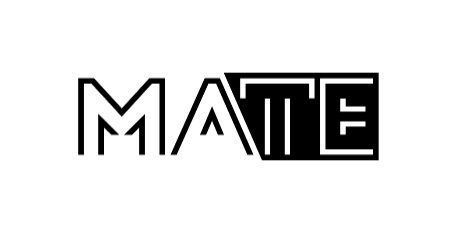 Magyar Agrár- és Élettudományi Egyetem….. Campus…… SzakA DOLGOZAT CÍME	Belső konzulens: 	Név		beosztás	Külső konzulens: 	Név			beosztás	Készítette:	Név		Neptun kód 		tagozat (nappali, levelező)	Intézet/Tanszék:Képzési helyév4. sz. függelék – Hallgatói és konzulensi nyilatkozat mintaNYILATKOZATAlulírott __________________________________, a Magyar Agrár- és Élettudományi Egyetem, ____________________________________________________________Campus, ______________________________________________ szak nappali/levelező* tagozat végzős hallgatója nyilatkozom, hogy a dolgozat saját munkám, melynek elkészítése során a felhasznált irodalmat korrekt módon, a jogi és etikai szabályok betartásával kezeltem. Hozzájárulok ahhoz, hogy Záródolgozatom/Szakdolgozatom/Diplomadolgozatom egyoldalas összefoglalója felkerüljön az Egyetem honlapjára és hogy a digitális verzióban (pdf formátumban) leadott dolgozatom elérhető legyen a témát vezető Tanszéken/Intézetben, illetve az Egyetem központi nyilvántartásában, a jogi és etikai szabályok teljes körű betartása mellett.	A dolgozat állam- vagy szolgálati titkot tartalmaz: 		igen	nem*Kelt: ________________ év _______________ hó _______ nap	____________________	HallgatóNYILATKOZATA dolgozat készítőjének konzulense nyilatkozom arról, hogy a Záródolgozatot/Szakdolgozatot/Diplomadolgozatot áttekintettem, a hallgatót az irodalmi források korrekt kezelésének követelményeiről, jogi és etikai szabályairól tájékoztattam.A Záródolgozatot/Szakdolgozatot/Diplomadolgozatot záróvizsgán történő védésre javaslom / nem javaslom*.A dolgozat állam- vagy szolgálati titkot tartalmaz: 		igen	nem*Kelt: ________________ év _______________ hó _______ nap	____________________	Belső konzulens*Kérjük a megfelelőt aláhúzni!5. sz. függelék – Tartalmi kivonat mintaA ZÁRÓDOLGOZAT/SZAKDOLGOZAT/DIPLOMADOLGOZAT 
TARTALMI KIVONATA Dolgozat címe (vastagított betűvel)A dolgozatot készítő hallgató neve (vastagított betűvel)Szak, képzési szint és tagozat megnevezéseTanszék/Intézet (ahol a dolgozat készült) megnevezéseBelső témavezető: (név, beosztás, munkahely megnevezése)Külső témavezető: (név, beosztás, munkahely megnevezése)A szöveg, a betűtípus és az oldal formátuma: Times New Roman, 12-es betűméret, sorkizárt, normál 1,5-es sortávolság, alsó és felső margó 2,5 cm, jobb oldali margó: 2,5 cm, bal oldali margó 2,5 cm.Az összefoglaló tartalma feleljen meg az Összefoglalás fejezet tartalmi követelményeinek, szükség szerint rövidítve: a dolgozat problémafelvetésének, a célkitűzések, minden saját vizsgálatot bemutató fejezetének (vizsgálati módszerek, eredmények és értékelésük, következtetések és javaslatok) egy-egy rövid bekezdésben való tömör ismertetése. Ez a legfeljebb egyoldalas összefoglaló változatlan formában kerül fel a honlapra, ezért a megadott mintától eltérni nem lehet. 6. függelék – Záró-/ Szak-/Diplomadolgozat bírálati lapZÁRÓDOLGOZAT / DIPLOMADOLGOZAT / SZAKDOLGOZAT BÍRÁLATI LAPA dolgozat készítőjének neve, Neptun kód / Candidate’s name, neptun code:___________________________________________________________________________A dolgozat készítőjének szakja, tagozata, képzési helye / Candidate’s department, training place:___________________________________________________________________________A dolgozat címe / Title of the thesis:___________________________________________________________________________A bíráló neve, beosztása, szervezeti egység / Thesis evaluator’s name, title, department:___________________________________________________________________________A dolgozat nem fogadható el/ The thesis cannot be evaluated if:súlyos szakmai tévedéseket tartalmaz / it contains major technical errors,szegényes a felhasznált forrásmunkák köre, / the amount of sources used is not efficient,súlyosan megsérti a tartalmi  formai követelményeket / or it severly violates the formal requirements.Plágium, hivatkozás nélküli jelentős szövegfelhasználás esetén a dolgozat összpontszáma: 0! / In case of plagerism, when the sources of quotations are not indicated, the total score of the thesis is 0. Kérjük jelölje az értékelésének megfelelő pontszámokat az 1-től 5-ig terjedő pontskálán.Témaválasztás / Choice of topic1. Célkitűzések, logikai ív, koherens gondolatmenet / Objectives, logical and coherent train of thoughts:1	2	3	4	5Szakirodalmi feldolgozás / Use of literature2. Az elméletek, fogalmak, modellek ismerete, alkalmazása / The knowledge and application of theories, concepts and models:1	2	3	4	53. Elemző, értékelő, összehasonlító, kritikai észrevételek / Analytic, evaluative, comparative and critical observations:1	2	3	4	54. Szakirodalmi hivatkozások / Literature references:1	2	3	4	5Egyéni vizsgálat (amennyiben a dolgozat szakirodalmi áttekintés témájú, az itt szereplő kérdéseket a szakirodalom feldolgozásának színvonala alapján szükséges értékelni) / Personal research (if the thesis is a literature review, these questions should be evaluated according to the quality of reviewing)5. A kutatási kérdések/hipotézisek / Stating research questions/hypotheses: 1	2	3	4	56. Az adatgyűjtés és adatfeldolgozás módszertana/ The method of data collectionand processing:1	2	3	4	57. Elemzőkészség / Analytical skills:1	2	3	4	58. Következtetések és javaslatok / Conclusions and suggestions:1	2	3	4	5Formai követelmények / Formal requirements9. A dolgozat stílusa / The style of the thesis:1	2	3	4	510. A dolgozat struktúrája / The structure of the thesis:1	2	3	4	5A DOLGOZAT ÖSSZPONTSZÁMA / TOTAL SCORE OF THESIS: _______________Plágium / Plagiarism: Elfogadható színvonalú forráskezelés / Acceptable use of literature*Érdemjegy /Final grade: 0-25 pont: elégtelen/insufficient (1)26-31 pont: elégséges/sufficient (2)32-38 pont: közepes/satisfactory (3)39-44 pont: jó/good (4)45-50 pont: jeles/excellent (5)Védésre javaslom / I recommend it for final examination*: 	igen		nemÉRDEMJEGY / GRADE: 				________________Általános összefoglaló vélemény a dolgozatról / General, summarizing opinion about the thesis:________________________________________________________________________________________________________________________________________________________________________________________________________________________________________________________________________________________________________________________________________________________________________________________________________________________________________________________________________________________________________________________________________________________________________________________________________________________A bíráló szakmai kérdései / Questions of the thesis evaluator:_______________________________________________________________________________________________________________________________________________________________________________________________________________________________________________________________________________________________________________________________________________________________________________________Kelt: ________________ év _______________ hó _______ nap	_______________________	Bíráló neve és beosztása	Bíráló munkahelye